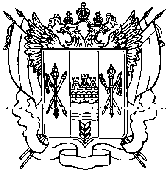 АДМИНИСТРАЦИЯ ПРИВОЛЬНЕНСКОГО СЕЛЬСКОГО ПОСЕЛЕНИЯРЕМОНТНЕНСКОГО РАЙОНА
РОСТОВСКОЙ ОБЛАСТИПОСТАНОВЛЕНИЕОб утверждении отчета о ходе работ по  реализации муниципальной долгосрочной целевой программы «Сохранение и развитие культуры и искусства Привольненского сельского поселения на 2010-2014 годы» за 2012 год           В соответствии с постановлением Администрации Привольненского сельского поселения  от 02.02.2012 № 5 «О Порядке принятия решения о разработке муниципальных долгосрочных целевых программ, их формирования и реализации и Порядке проведения и критериях оценки эффективности реализации муниципальных долгосрочных целевых программ»,ПОСТАНОВЛЯЮ:            1. Утвердить отчет о ходе работ по реализации муниципальной долгосрочной целевой программы «Сохранение и развитие культуры и искусства Привольненского сельского поселения на 2010-2014 годы», утвержденной постановлением   Администрации Привольненского сельского поселения 12.04.2010г. № 28б (в редакции постановлений от 16.11.2010г. № 72, от 26.10.2011г.  № 96А, от 27.12.2012г. № 48)  согласно приложению к настоящему постановлению.2 Данное постановление подлежит размещению на официальном сайте Администрации Привольненского сельского поселения.           3. Контроль за исполнением постановления возложить на начальника сектора экономики и финансов А.В.Мирошникову.Глава Привольненскогосельского поселения                                                                        В.Н.МироненкоПостановление вноситсектор экономики и финансов     Приложение                                                                                                          к постановлению администрации  Привольненского сельского поселенияот 10.04.2013г. № 37ОТЧЕТо ходе работ по реализации муниципальной долгосрочной целевой программы «Сохранение и развитие культуры и искусства Привольненского сельского поселения на 2010-2014 годы» за 2012 годНа реализацию мероприятий  муниципальной долгосрочной целевой  программы «Сохранение и развитие культуры и искусства Привольненского сельского поселения на 2010 – 2014 гг»,   в 2012 году предусмотрено 2363,4 тыс. рублей, в том числе:  за счет средств местного бюджета – 2249,8 тыс. рублей, за счет средств областного бюджета – 113,6 тыс.рублей.Кассовые расходы составили 2362,0 тыс. рублей или  99,9  процентов к годовым назначениям. Объем о финансировании и освоении проводимых мероприятий программы в 2012 году  приведен в приложении к настоящему отчету.В 2012 году  муниципальная долгосрочная целевая программа «Сохранение и развитие культуры и искусства Привольненского сельского поселения на 2010 – .г.»,    осуществлялась путем реализации программных мероприятий по следующим направлениям:- организация досуга жителей поселения и поддержка народного творчества- организация библиотечного обслуживания населения, комплектование и обеспечение сохранности библиотечного фонда            Основной целью Программы является сохранение и развитие культурного и духовного потенциала жителей поселения, формирование духовно-нравственных ориентиров граждан, создание условий для свободного доступа граждан к культурным ценностям и информационным ресурсам.    Поэтому основными направлениями культурно- досуговой деятельности муниципальных учреждений культуры являются: организация качественного и интересного досуга населения, развитие творческой личности детей, патриотическое и нравственное воспитание молодежи.          Для реализации этих задач были использованы самые различные формы и методы работы, вырабатывались и развивались у потребителя творческие навыки, инициативность, организованность и интерес к клубным мероприятиям, привлекались широкие массы населения к участию во всех общественно значимых мероприятиях.Выводы:- программа реализуется успешно;- запланированные мероприятия программы на 2012 год выполнены;- промежуточные значения целевых показателей на 2012 год достигнуты Предложение- учитывая, что достижение результатов программы служит духовному и патриотическому воспитанию жителей Привольненского сельского поселения  целесообразно в 2013 году продолжить реализацию данной программы.                                                                                                                                                                                                                            Приложение к отчетуо ходе работ по реализации муниципальной долгосрочной целевой программы «Сохранение и развитие культуры и искусства Привольненского сельского поселения на 2010-2014 годы» за 2012 годОТЧЕТо финансировании и освоении проводимых программных мероприятийпо «Сохранению и развитию культуры и искусства Привольненского сельского поселения на 2010 – 2014 годы»                           (наименование муниципальной долгосрочной целевой программы)по состоянию на «01» января 2013 г.(представляется ежеквартально, до 15-го числа месяца,следующего за отчетным периодом)(тыс. рублей)        10.04.2013г.         № 37         п.Привольный№ п/пНаименование мероприятияСроки выпол- ненияМуниципальный  заказчик – главный распоря-дитель средств местногобюджетаИсточники финансированияОбъем ассигнований в соответствии с постановлением Администрации Привольненского сельского поселенияоб утверждении ПрограммыУточненный план ассигнований на текущий годИсполнено (кассовые расходы)Объемы неосвоенных средств и причины их неосвоения123456789Всего по программеВсего 2363,42363,42362,01,4Всего по программеФедеральный бюджет Всего по программеОбластной бюджет 113,6113,6113,60Всего по программеМестный бюджет 2249,82249,82248,41,4Всего по программеВнебюджетные источники1.Финансовое обеспечение выполнения муниципального задания МКУК «Привольненская  ПБ»2012Администрация Привольненского сельского поселениявсего 670,6670,6670,20,41.Финансовое обеспечение выполнения муниципального задания МКУК «Привольненская  ПБ»2012Администрация Привольненского сельского поселенияфедеральный бюджет 1.Финансовое обеспечение выполнения муниципального задания МКУК «Привольненская  ПБ»2012Администрация Привольненского сельского поселенияобластной бюджет 38,538,538,501.Финансовое обеспечение выполнения муниципального задания МКУК «Привольненская  ПБ»2012Администрация Привольненского сельского поселенияместный бюджет 632,1632,1631,70,41.Финансовое обеспечение выполнения муниципального задания МКУК «Привольненская  ПБ»2012Администрация Привольненского сельского поселениявнебюджетные источники2.Финансовое обеспечение выполнения муниципального задания МКУК «Приволенский СДК»2012Администрация Привольненского сельского поселениявсего 1692,81692,81691,81,02.Финансовое обеспечение выполнения муниципального задания МКУК «Приволенский СДК»2012Администрация Привольненского сельского поселенияфедеральный бюджет 2.Финансовое обеспечение выполнения муниципального задания МКУК «Приволенский СДК»2012Администрация Привольненского сельского поселенияобластной бюджет 75,175,175,102.Финансовое обеспечение выполнения муниципального задания МКУК «Приволенский СДК»2012Администрация Привольненского сельского поселенияместный бюджет 1617,71617,71616,71,02.Финансовое обеспечение выполнения муниципального задания МКУК «Приволенский СДК»2012Администрация Привольненского сельского поселениявнебюджетные источники